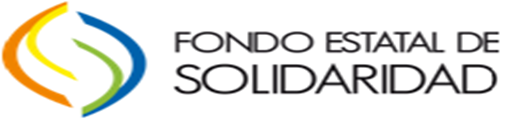 AVISO DE PRIVACIDAD SIMPLIFICADOPROTECCIÓN DE DATOS PERSONALESFONDO ESTATAL DE SOLIDARIDADCon fundamento en los  Artículos del 19 al 24, 34, 37, 38, 96 y 97 fracciones II y V  y demás relativos de la Ley de Protección de Datos Personales en Posesión de los Sujetos Obligados del Estado de Sonora, hago de su conocimiento que, los datos personales que se le solicitan en este trámite son los estrictamente necesarios para gestionar su petición sobre _______________________________________________________________ante la _______________________________________de la entidad, por lo que estos serán utilizados, tratados, incorporados y protegidos conforme la normatividad señalada.Se le informa también, que con fundamento en los artículos 3°, 4°, 5°, 13°, 14°, 15° y demás relativos de la Ley de Asistencia Social del Estado de Sonora,  sus datos personales únicamente podrán ser transferidos en el ejercicio de nuestras facultades conforme a la finalidad para la cual han sido recabados. Cuando sea necesario realizar otras transferencias de datos personales de las cuales se requiera su consentimiento, previamente se le informará:-Las autoridades, poderes, entidades, órganos y organismos gubernamentales de los tres órdenes de gobierno y las personas físicas o morales de carácter privado a las que se transferirán su datos personales, y-Las finalidades de estas transferencias. Para manifestar la negativa en el tratamiento de sus datos personales con las finalidades y transferencias que requieran su consentimiento.Al momento de presentar la solicitud de la prestación de cualquier servicio o apoyo en los diversos centros asistenciales del Fondo Estatal de Solidaridad (FES), y otorgar sus datos personales, podrá realizarlo por escrito o correo electrónico previa identificación como dueño de la información, ante la siguiente Dirección:La Unidad Administrativa responsable de proporcionar el servicio de Acceso, Rectificación, Cancelación u oposición (Derechos ARCO) es la Unidad de Transparencia y Acceso a la Información Pública del Fondo Estatal de Solidaridad (FES),  con domicilio en: Calle Ignacio Romero Esq. con Blvd. Luis Encinas, Colonia San Benito, de Hermosillo, Sonora. Teléfonos 2-10-62-89 y   1-09-26-16 y correo electrónico: unidad. Fondo.solidaridad@difson.gob.mxPor otra parte, el aviso de Privacidad Integral podrá ser consultado en la página de Dif-Sonora, siguiente sitio: http://fes.sonora.gob.mxÁrea que recaba la información: ____________________________________________________________________	__________________Enterada(o), otorgo mi consentimiento                                                        FechaNombre y firma del Titular de los Datos Personales		                        